Programa Campo Mourão + AtivaO Programa Campo Mourão + Ativa visa combater o sedentarismo, promovendo atividade física e o conhecimento dos benefícios de um estilo de vida ativa aos moradores da cidade.Assim, é sob este viés que o Programa Campo Mourão + Ativa se justifica, na necessidade de chamar a atenção da população para a prática de atividade física por meio de projetos voltados a diferentes idades (adolescentes, adultos, idosos, dentre outros), e que essa prática seja realizada em diversos ambientes como casa, trabalho e nos momentos de lazer.Objetivo Geral do Programa Campo Mourão + Ativa	Promover a saúde e qualidade de vida a população por meio de atividades e ações para diferentes grupos etários de modo a combater o sedentarismo no Município de Campo Mourão – Paraná.Objetivos Específicos do Programa Campo Mourão + AtivaDiagnosticar o nível de atividade física da população de Campo Mourão por meio de questionários e testes específicos nos grupos de trabalho (RIKLI e JONES, 2008; ROSA NETO, 2009).Elevar o índice de adeptos à atividade física regular no municípios em diferentes faixas etárias.Melhorar o comportamento da população em relação ao estilo de vida para que se torne saudável.Incrementar o nível de conhecimento sobre os efeitos benéficos da atividade física na saúde e na qualidade de vida em três ambientes: casa, trabalho e lazer.Estimular o uso de espaços existentes para a prática de atividade física, esportiva e de lazer.Ampliar os projetos de qualidade de vida em Campo Mourão bem como fortalecer os projetos existentes.Disseminar a ideia da prática de atividade física por meio de palestras e ações para a comunidade.Parceria com a Secretaria de Educação/ Instituições de EnsinoDivulgação e apoio nos eventos realizados pelo Programa Campo Mourão + AtivaApoio ao Novo projeto: ESCOLA + ATIVAObjetivo: Trabalhar a sensibilização em relação ao conceito de qualidade de vida buscando a promoção da saúde e a mudança de estilos de vida em diferentes faixas etárias.Nossa estratégia quanto aos crianças/ escolares, é estabelecer parceria com a rede pública e/ou privada, para o incentivo e apoio na realização de ações que envolvam os estudantes, funcionários e comunidade escolar, de modo que possam cultivar uma vida mais ativa e feliz.Em relação aos adultos/ funcionários o foco é apoiar e orientar as escolas a incentivar seus funcionários a adotarem um estilo de vida mais ativo e saudável.Assim, segue alguns direcionamentos e propostas que poderão ser executadas:Palestras de sensibilização sobre qualidade de vida para crianças e adolescentes (PROFESSOR DO CAMPO MOURÃO + ATIVA);Palestras de sensibilização sobre qualidade de vida para equipe pedagógica (PROFESSOR E COORDENAÇÃO DO CAMPO MOURÃO + ATIVA);Divulgação do Programa Campo Mourão + ativa nas escolas (FECAM E SECRETARIA DA EDUCAÇÃO);Instigar as escolas na Realização de eventos para disseminação da promoção da qualidade de vida (Ex: Caminhada da Família, Gincanas, Palestras, etc), fortalecendo a campanha.NAS PALESTRAS TRABALHAREMOS CONCEITOS RELACIONADOS À PIRÂMIDE DAS ATIVIDADES FÍSICAS (CADA CRIANÇA RECEBERÁ UMA PIRÃMIDE 3D DEMONSTRATIVA DA PALESTRA), COMO SEGUE: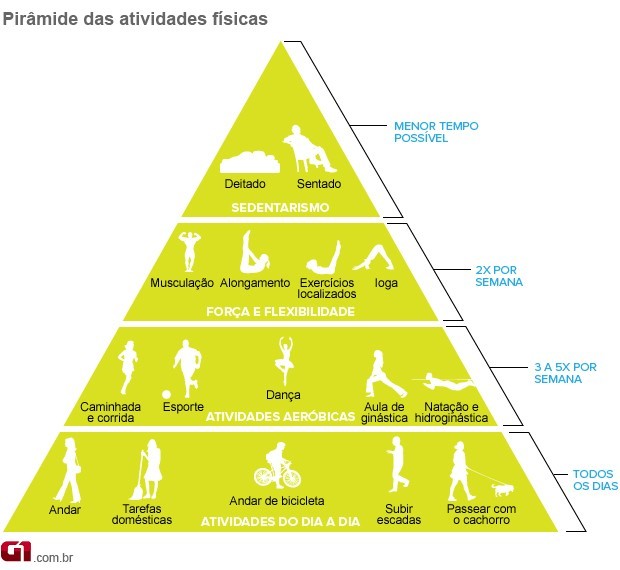 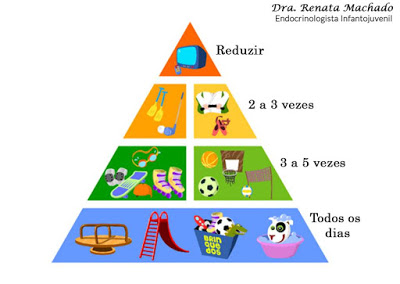 